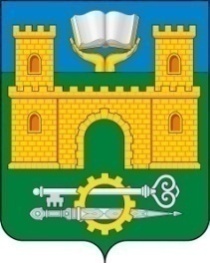 МУНИЦИПАЛЬНОЕ ОБРАЗОВАНИЕ«ГОРОД  ХАСАВЮРТ»МУНИЦИПАЛЬНОЕ КАЗЕННОЕ ОБЩЕОБРАЗОВАТЕЛЬНОЕ УЧРЕЖДЕНИЕ«Средняя общеобразовательная школа №12» им.Л.Н.Толстого                   368007 г.Хасавюрт, ул 40 лет Октября, телефон-88723151377е-mail: hassosh12@mail.ru Выписка из приказа№ 23«О создании школьной службы медиации»	от «28»_08.2021г.           На основании приказа МОН РД  №08-01-657/2  от 18.11.2021г. «О создании школьной службы медиации», в целях реализации мер , обеспечивающих защиту прав и интересов детей, формирования безопасного пространства, профилактики правонарушений и преступлений, а также разрешения конфликтов ПРИКАЗЫВАЮ:1.Создать в 2021-2022 учебном году в МКОУ СОШ №12им.Л.Н.Толстого школьную службу медиации.1.1.Организовать   рабочую группу школьной службы медиации в следующем составе:Руководитель ШСМ: Инусилаева П.М., заместитель директора по ВР Члены рабочей группы:                                            Саримурзаева М.А.- педагог-психолог				  Идиков А.И. -зам.по безопасности                                           Батырова З.А.- социальный педагог				  Аюбов И.З.- зам по ИКТ2.  Утвердить :- положение о школьной службе медиации. (ПРИЛОЖЕНИЕ № 1).         - план работы школьной службы медиации на 2021 -2022 учебный год (ПРИЛОЖЕНИЕ № 2). - форму медиативного соглашения (ПРИЛОЖЕНИЕ № 3).- форму регистрационной карточки (ПРИЛОЖЕНИЕ № 4).- форму мониторинга деятельности школьной службы медиации  (ПРИЛОЖЕНИЕ № 5).3.Аюбову И.З. своевременно размещать на сайте школы и систематически обновлять информацию о деятельности школьной службы медиации.4.Контроль за исполнением приказа возложить на зам.ИКТ Аюбова И.З.Директор МКОУ СОШ №12                                          Магомедова П.Г.С приказом ознакомлены:            Инусилаева П.М.                                                       Саримурзаева М.А. 				              Идиков А.И.                                                        Батырова З.А. 				               Аюбов И.З. 